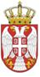      	   Република СрбијаОСНОВНА ШКОЛА „КРАЉ ПЕТАР  I“        Ниш, Војводе Путника бр. 1           Број: 610-1503/14-2-2019- 04        Датум: 12. 09. 2019. године	    Седница бр.14ИЗВОД ИЗ ЗАПИСНИКАsа седнице Шкослког одбора Основне школе „Краљ Петар“ Нишуодржане 12. 09. 2019.  године у просторијама ШколеОДЛУКЕ	1.Донета Одлука о усвајању записника са претходне  седнице Школског одбора,	2. Донета Одлука о усвајању Извештаја о успеху ученика на крају школске 2018/2019.године;	3. Донета Одлука о усвајању Извештаја о  раду Стручног актива за развојно планирање о реализацији Развојног плана Школе за школску 2018/2019.године;	4. Донета Одлука о усвајању Извештаја о раду Стручног актива за развој предшколског и школског програма  о реализацији Предшколског и Школског програма за школску 2018/2019. Годину – програма образовања и васпитања;	5. Донета Одлука о усвајању Извештаја о самовредновању	6. Донета Одлука о доношењуПословника о раду Школског одбора; 	7. Донета Одлука о усвајању Извештаја о реализацији Плана рада Школског одбора;	8. Донета Одлука о доношење Плана рада Школског одбора;	9. Донета Одлука о усвајању Извештаја о раду школе –Извештај о реализацији Годишњег  плана рада за школску 2018/19. годину;	10. Донета Одлука о усвајању Извештаја о раду директора у школској 2018/19. години	11. Донета Одлука о предлагању представника локалне самоуправе из  Школског одбора у:	- Стручног актива за развојно планирање;	- Тим за обезбеђивање квалитета и развој Школе;	- Тим  за  развој међупредметнних  компетенција и предузетништво;	- Тим за заштиту од дискриминације, насиља, злостављања и занемаривања;	12. Донета Одлука о именовању чланова Стручног актива за развојно планирање;	13. Донета Одлука о доношењу  Плана стручног усавршавања запослених;	14. Донета Одлука о доношењу Годишњег плана рада за  школску 2019/20. годину	15. Донета Одлука о доношењу  Правилника о мерама, начину и поступку заштите и безбедности ученика								записничар								Лидија Цветковић